General RequirementsFurnish and install ___ (qty) packaged, modulating, sealed combustion, high efficiency gas-fired boiler(s) with stainless steel vertical firetube heat exchanger design___(qty) Weil-McLain SVF 2000 commercial high efficiency, packaged water boiler(s) capable of burning natural gas or propane gasBoiler(s) shall have no less than a 1999 MBH maximum input rating, 1923 MBH gross output rating and 1923 net AHRI MBH at 100% fire rateBoiler(s) shall be no less than 96.2% thermal efficiency AHRI certifiedBoiler(s) shall be capable of full modulation firing with a minimum 10:1 turn down ratio for natural gas applications and 6.7:1 for propane applicationsBoiler(s) shall be capable of passage through a standard 36” wide door-fit Boiler(s) will include a maximum allowable working pressure of no less than 160 psigBoiler(s) shall have no less than a ratio of 16.3 BTUs Gross Output/Gallon of water stored in the boiler to protect the heat exchanger from variances in gallons per minute flow ratesBoiler(s) shall be capable of zero clearance to combustion boiler room installationBoiler(s) dimensions shall not exceed any of the following dimensions:  84.4” length, 35.2” width, and 79.1” heightBoiler(s) to be installed in accordance with the manufacturer’s installation instructions with all work to conform to plumbing industry standardsProductAcceptable boiler manufacturer(s) must Comply with specifying engineer’s requirements and meet the full intent of the project(s) design specificationsProvide complete submittal including literature, manuals, wiring diagrams, fuel piping diagrams and access to electronic revit files; Any alternate must be of equivalent performance, size and footprint, piping configuration, clearance requirements and heating surface Provide bid submittal to engineer by requested date or at least seven working days in advance  of bid opening for approval; substitutions are not permitted after award of contractBoiler ConstructionBoiler(s) heat exchanger must include 	Vertical firetube design316L stainless steel tube/tube sheet and condensate tray and 304 stainless heat exchanger shell make of materialFire testing and hydrostatical pressure testing at the factory in accordance with ASME requirementsAlternating, opposed indentation firetube geometry for maximum heat transferServiceable condensate tray to capture heat exchanger and vent system condensate with removable design that does not require heat exchanger disassemblyCounter-balanced / hinged cover-plate designCooled cover-plate design to redirect heat back in to the heat exchanger and minimize external temperature Barrel nut cover-plate to heat exchanger bolt designCover-plate hatch for quick access to burner and heat exchangerAccess to the heat exchanger combustion chamber and fire tubes for wash down service that shall not require heat exchanger disassemblyFactory assembly and testingBoiler(s) main components:The boiler cover plate shall include a hinged design to allow for easy access to the heat exchanger internal components and require a maximum of 18” overhead clearance from top of boilerIntegrated roller casters to enable boiler removal from the shipping crate, transport to the boiler installation site and boiler positioning without the need for a lift jack or fork liftIntegrated leveling legs to mitigate the need for a dedicated concrete boiler pad/surfaceBoiler(s) shall be supplied with a gas valve designed with negative pressure regulation (fan venturi effect “pulls” gas through the valve rather than gas pressure “pushing” gas through the valve); Negative pressure regulation enables the boiler to operate in a safe condition at the minimum allowable inlet pressure; The inlet gas (natural gas or propane) pressure to the boiler valve shall be at a minimum of 3.5 inches water column and maximum of 14 water columnThe burner shall include a premix combustion design, made with stainless steel and a woven metal fiber outer covering to provide a wide range of modulating firing ratesThe boiler(s) shall be equipped with a device capable of controlling the air/fuel ratio through a 10:1 turn (natural gas) and 6.7:1 turn down ratio (propane)Maximum 3” flanged water supply and return line manifolds and connectionsFully removable, steel boiler jacket panels with rugged steel frame with commercial powder coatTrue sealed cabinet design in which heat radiant heat is redirected into the heat exchanger to maximize operating efficiencyIndustrial grade push button control displayThe control system shall have an electronic display for boiler set-up wizard, boiler status, boiler diagnostics and typical heating system presets A pleated canister-style intake air filter with Filter Minder system to enable user to monitor filter dirtiness / clogged condition Dual cover plate site glassed spark flame rod and flame visible from either side of boiler Dual pressure and temperature gauge taps on both sides of the supply water manifoldTapping on return water manifold to accommodate a flow switchTapping on the supply water manifold for the relief valve to mitigate need in downline external pipingVenting and Combustion AirBoiler(s) must be capable of using outside air piped directly to the boiler for combustion; Inlet and termination of these pipes must be connected to either sidewall or through-the-roof wall terminations as recommended by the manufacturerThe boiler shall be direct vent or direct exhaust capable certified with the following vent materials:  PVC, CPVC, PP, or SS (AL29-4)Vent/air connection to be 8" in diameterVent runs up to 100’ maximum allowable length with minimum allowable vent length of 10'Boiler(s) to be capable of:  direct exhaust - vertical (Category II), direct vent – sidewall, vertical, and side intake with vertical exhaust (Category IV), direct exhaust – vertical (Category IV)Common venting is achievable as a Category II system according to the boiler manual installation instructions and common venting installation parameters found in the application guide.   Boiler TrimAll electrical components to be of high quality and bear UL labelDirect spark ignition50 VA transformerBoiler(s) electrical requirement not to exceed 23.2 full load amps and shall accommodate a 120 volt / 1 phase / 60 hertz power sourceCSD-1 compliant with factory test report for ASME CSD-1Standard boiler(s) controls to include:High limit temperature control with manual reset (210 degree F maximum allowable boiler water temperature)Operating limit temperature control (190 degree F maximum set-point)Combination pressure-temperature gauge; Gauge dial clearly marked and easily readStandard, factory supplied, 30 psi ASME certified pressure relief valve with option to 50/80/100/150 pressure relief valveSupply & return system to include ½” NPT X4” immersion style water temperature sensors with option to strap-on styleLow water cut-off protection with manual resetHigh and low gas pressure switches with manual reset and indicator lightsOutdoor temperature sensorBoiler Controller to include:An express set-up wizard and fully customizable optionsOperating status color LCD displayStandard Modbus connectivity with option to BACnet and LonworksPreset operating parameters including typical heating systemsConfigurable outdoor resetRate setting for each input / outputContact with 0-10v output0-10 input (modulation or set-point)Labeled terminal blocks for field terminationsIgnition controlHigh limit and modulating temperature controlAlarm control functionalityOnboard time and dateLow water cut offManual resetWarm weather shutdownFreeze protectionBoiler service interval and contractor information(3) 120V powered outputs/2.2 amps max each, (1) dry contact/10 amps maxOutdoor temperature reset and warm weather shutdownVariable temperature zones that require no mixing valvesMultiplex LCD digital temperature access points including supply, return, system temperatures, and flue gas temperatureAlarm contacts that include flame fail, high temperature and low water control cut offMultiple boiler functionality to include:Up to 8 boiler cascading / lead lag operation and boiler rotation for equal run hoursSeries, parallel, or SmartTM sequencingLead boiler rotationVariable primary flow design capableThree boilers priority capability:  either (2) network and (1) local or (1) Network and (2) local(24) Zone inputs and outputs with 8 total cascaded boilers via Zone StackingTMAuxiliary inputs  - flow and end switchesSystem auxiliary outputs for system pump or damperBoiler ManualsThe boiler(s) shall be provided with complete instruction manuals including:Boiler Installation ManualUser ManualAdvanced ManualBoiler PackagingShall include an integrated shipping ramp to allow for removal from shipping crate and positioning up on to an existing boiler pad without the need for a forkliftCertifications and Regulatory ComplianceBoiler(s) shall include ASME, AHRI, CSA listing and/or approvalsBoiler(s) shall be manufactured to conform to ASME Section IV Boiler and Pressure Vessel CodeCSD-1 compliant:  manual reset low water cut-off, manual reset high and low gas pressure switches, UL 353 certified high limit control with manual reset, and UL 353 certified operating controlCertified to appliance code ANSI Z21.13 / CSA 4.9 gas-fired low pressure steam and hot water boilersBoiler(s) shall have an independent laboratory rating of <20 ppm Corr. 3%O2 Nitrogen Oxides (NOx) emissions and be certified to South Coast Air Quality Management District Rule 1146.2. 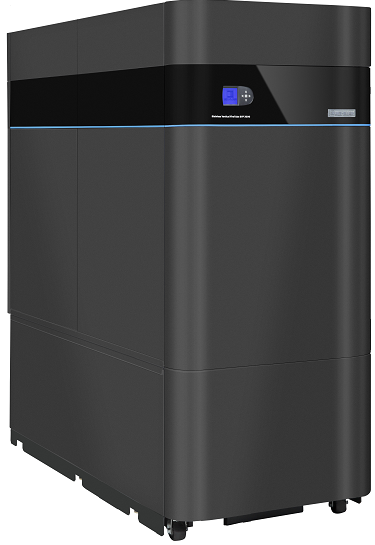 